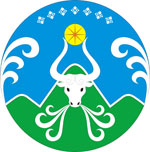 ул. Коммунистическая 15, пос. Усть-Нера, Оймяконский район, Республика Саха (Якутия), 678730;телефон: 8(41154)  2-24-39, 2-15-89 факс: 8(41154) 2-01-62; e-mail:nera.uo@gmail.com, http://oymuo.moy.su//ОКПО 02123959, ОГРН 1021400791554, ИНН/ БИК  1420001778/049805001ПРИКАЗ  № 272о/дот   24.09.2018г.                                                                                                                 п. Усть-НераО принятии мер по задолженности родительской оплаты за содержание ребенка в ДОУ Оймяконского района	На основании информационного письма МКУ «ЦБ МУ МО «Оймяконский улус (район)»  от 24.09.2018. №263 на имя начальника МКУ «УОМО», о задолженности родительской оплаты за содержание ребенка в  дошкольных образовательных учреждениях,ПРИКАЗЫВАЮ:Руководителям  дошкольных образовательных учреждений:- срочно провести работу, с родителями детей посещающих ДОУ,  по устранению задолженности родительской оплаты за содержание ребенка в ДОУ Оймяконского района, согласно предоставленной информации МКУ «ЦБ МУ МО «Оймяконский улус (район)», письмо прилагается.- ежемесячно до 30 числа  предоставлять   информацию по проделанной работе главному специалисту МКУ «УОМО» А.В. Паньковой.2. Контроль оставляю за собой.Начальник                          п/п                             А. А. Егоров